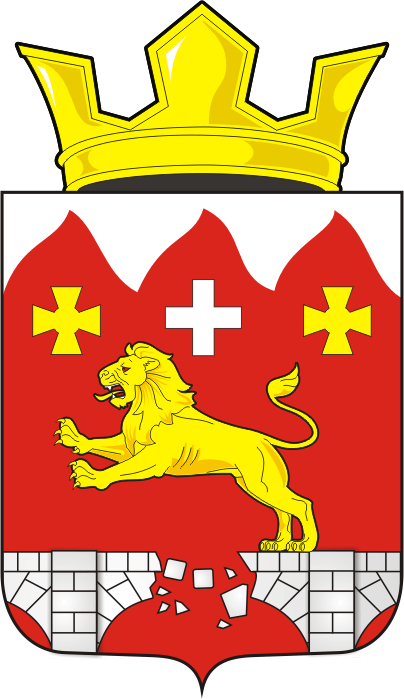 СОВЕТ ДЕПУТАТОВ  муниципального образования БУРУНЧИНСКИЙ сельсовет Саракташского района оренбургской областиЧЕТВЕРТЫЙ созывР Е Ш Е Н И Е внеочередного двенадцатого заседания Совета депутатовБурунчинского сельсовета четвертого созываО внесении изменений в  решение Совета депутатов  Бурунчинского сельсовета Саракташского района Оренбургской области  от 21.10.2015 №18 «Об утверждении Положения о земельном налоге» В соответствии со статьями 387, 394 Налогового кодекса Российской Федерации,  статьей 14 Федерального закона от 06.10.2013 N 131-ФЗ «Об общих принципах  организации местного самоуправления в Российской Федерации», руководствуясь Уставом муниципального образования Бурунчинский сельсовет Саракташского района Оренбургской  области Совет депутатов Бурунчинского сельсовета   РЕШИЛ:1. Внести в  Положение о земельном налоге, утвержденное решением Совета депутатов муниципального образования Бурунчинский сельсовет Саракташского района Оренбургской области от  21.10.2015  № 18, с изменениями от 13.11.2015 № 21, от 21.11.2017 № 92, от 19.09.2018 № 116,  от 18.11.2019 № 166, от  18.11.2019 № 168,  следующие изменения:1.1. В абзаце 2 раздела II:1.1.1. цифру «0,2» заменить на цифру  «0,25»1.1.2. слово «пунктов» заменить на слово «пунктах»           2. Настоящее решение подлежит официальному опубликованию в районной газете «Пульс дня» и размещению на сайте муниципального образования Бурунчинский сельсовет Саракташского района Оренбургской области.3. Установить, что настоящее решение вступает в силу по истечении одного месяца со дня его официального опубликования, но не ранее  1 января 2022 года.4. Контроль за исполнением настоящего решения возложить на постоянную комиссию по бюджетной, налоговой и финансовой политике, собственности и экономическим вопросам, торговле и быту (Горбачеву И.А.)Председатель Совета депутатов сельсовета                         С.Н.ЖуковГлава муниципальногообразования Бурунчинский сельсовет                                 А.Н.ЛогиновРазослано: депутатам, постоянной комиссии, прокуратуре района, официальный сайт, в дело.№ 52с. Бурунча12 ноября 2021 года 